      BLIK - pytania i odpowiedzi 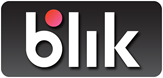 Co to jest BLIK?BLIK to sposób płatności mobilnych.Co umożliwia BLIK?BLIK umożliwia:dokonanie płatności w sklepach stacjonarnych i internetowychwypłatę gotówki w bankomatach oznaczonych logo Kto może korzystać z BLIKA?Z BLIKA mogą korzystać wszyscy posiadacze aplikacji banków, które udostępniają BLIKA, w tym Banków Spółdzielczych SGB. Jak zacząć korzystać z BLIKA?Należy pobrać na telefon aplikację Portfel SGB.Na jakich telefonach działa BLIK?BLIK działa na smartfonach z oprogramowaniem Android oraz iOS. Do korzystania z BLIKA niezbędne jest połączenie z Internetem (pakiet danych lub wi-fi).Czy BLIK jest bezpieczny?Tak, jest to bezpieczne. Wykonanie transakcji BLIKIEM wymaga dostępu do aplikacji mobilnej Portfel SGB, która zabezpieczona jest 6-cyfrowym kodem PIN. Każda transakcja jest dodatkowo potwierdzana na urządzeniu mobilnym. Na ekranie potwierdzenia widoczna jest m.in. kwota, rodzaj oraz odbiorca transakcji. Łączna dzienna kwota transakcji BLIK nie może przekroczyć ustalonego dziennego limitu, który wynosi 10.000,00 PLN. W aplikacji mobilnej można zmieniać limity transakcji gotówkowych, bezgotówkowych oraz internetowych.Kod potrzebny do przeprowadzenia transakcji jest generowany i zarządzany centralnie przez Polski Standard Płatności, operatora BLIKA. Zapewnia to unikalność jednorazowego kodu, który jest przypisany do użytkownika i ważny tylko przez 2 minuty. Sam BLIK, jako usługa, nie przechowuje żadnych danych użytkownika, które mogłyby zostać wykradzione, przechwycone i wykorzystane w innej transakcji.Jakie są opłaty za korzystanie z BLIKA?Ceny za korzystanie z BLIKA znajdują się w tabeli opłat i prowizji banku, z którego aplikacji korzystamy. BLIKIEM możesz płacić w sklepach internetowych i stacjonarnych.W sklepach internetowych BLIK zwykle pojawia się jako jedna z wielu opcji na etapie wyboru metody płatności w trakcie zakupów.Sklepy stacjonarne udostępniające BLIKA oznaczone są naklejką Co zrobić jeśli zgubię telefon z zainstalowaną aplikacją banku?Należy niezwłocznie poinformować bank. Jeżeli Twój telefon umożliwia zdalne wyczyszczenie jego zawartości, w trosce o swoje dane przechowywane na telefonie, skorzystaj również z tej funkcji. Pamiętaj również o tym, aby dostęp do swojego telefonu zabezpieczać hasłem lub pinem, co w przypadku jego zgubienia zmniejsza ryzyko dostępu do danych przez osobę nieuprawnioną.Czy mogę korzystać z BLIK podczas pobytu za granicą?Nie. Z płatności BLIKIEM można korzystać tylko na terenie Polski